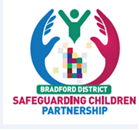 Terms of Reference – Oversight Delivery GroupReports to: 			The Bradford Partnership GroupReporting to this group: 	All sub-groups & task-and-finish groupsMeets: 			QuarterlyMembership:  Deputy Chair of Bradford District Safeguarding Children PartnershipBDSCP Business Manager and/or Deputy Manager Communication & Engagement Sub Group Chair Learning & Improvement Sub Group ChairCase Review Sub Group ChairPMAE Sub Group ChairAll Age Exploitation Sub Group Chair SaPP Sub Group ChairVCSMembers will be able to represent and speak on behalf of their Sub Groups.   Members should ensure they send a representative from the Sub Group on occasions they are unable to attendQuoracyThe Chair, Business Manager plus representation from each of the Sub Groups.  Terms of Reference:  To support the work of BDSCP by:Co-ordinating the development and implementation of objectives and priorities outlined in the Business Plan.Driving the development of good practice in safeguarding children work.Establishing task-and-finish groups and public engagement arrangements, as appropriate.Providing direction and support to sub-groups and task-and-finish groups.Promoting effective community engagement with Safeguarding Children work and ensuring that the voice of the child is heard.Coordinating the BDSCP implementation of lessons learned from Local Child Safeguarding Practice Reviews and Rapid Reviews.Receiving minutes from The Bradford Partnership Group and undertaking actions arising from the minutes as required.Leading communication and joint working (including reduction of duplication and exploration of shared resource) between Sub Groups and other Boards.  Setting the agenda for The Bradford District Safeguarding Children Partnership GroupEstablish forward plan for the year